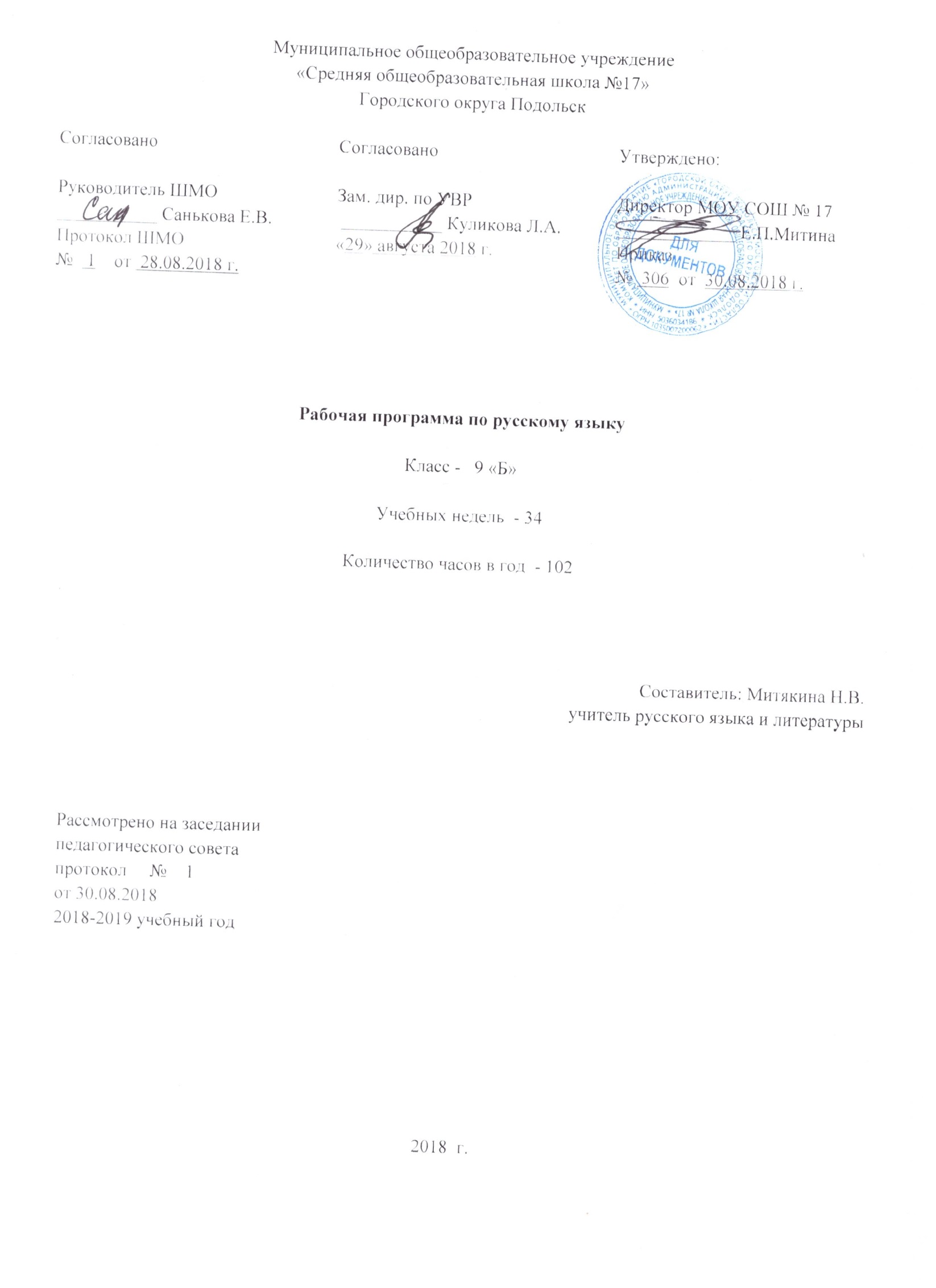 Аннотация		Рабочая программа по русскому языку разработана в соответствии с требованиями Федерального государственного образовательного стандарта и примерных образовательных программ.Программа составлена на основе авторской программы Т.А.Ладыженской. Для реализации программы используется учебник: Русский язык. 9 класс. Учеб. для общеобразоват. организаций./ Л.А.Тростенцова, Т.А.Ладыженская, А.Д.Дейкина, О.М.Александрова; науч.ред. Н.М.Шанский.– М.: Просвещение, 2014.- 207 с.: ил. – ISBN 978-5-09-024542-5. ФГОС.   	На изучение программы отводится 3  часа в неделю, всего 102 часа в год.Планируемые результаты освоениявыпускниками основной школы программы по русскому языкуЛичностные результаты:воспитание гражданской идентичности: патриотизма, любви и уважения к Отечеству;формирование ответственного отношения к учению, готовности и способности обучающихся к саморазвитию и самообразованию на основе мотивации к обучению и познанию;формирование осознанного, уважительного и доброжелательного отношения к другому человеку;освоение социальных норм, правил поведения, социальных ролей;развитие морального сознания и компетентности в решении моральных проблем на основе личностного выбора;формирование коммуникативной компетентности в общении со сверстниками, взрослыми в процессе деятельности разных видов;формирование целостного мировоззрения;формирование ценности здорового и безопасного образа жизни;развитие эстетического сознания.Метапредметные результаты:умение самостоятельно определять цели своего обучения, ставить и формулировать для себя новые задачи в учёбе и познавательной деятельности;умение самостоятельно планировать пути достижения целей, осознанно выбирать наиболее эффективные способы решения учебных и познавательных задач;умение соотносить свои действия с планируемыми результатами, корректировать свои действия в соответствии с изменяющейся ситуацией;умение оценивать правильность выполнения учебной задачи;владение основами самоконтроля, самооценки;смысловое чтение;умение определять понятия, создавать обобщения, устанавливать аналогии, классифицировать, выбирать основания и критерии классификации, устанавливать причинно-следственные связи, строить логическое рассуждение, делать выводы;умение организовывать учебное сотрудничество и совместную деятельность с одноклассниками, учителем, работать индивидуально и в группе;умение осознанно использовать речевые средства в соответствии с коммуникативной задачей, планирования и регуляции своей деятельности, владение устной и письменной речью;формирование и развитие компетентности в области использования ИКТ;умение создавать, применять и преобразовывать модели, схемы, знаки для решения учебных и познавательных задач.Предметные результаты:иметь предусмотренные образовательным минимумом знания о фонетической, лексической и грамматической системах русского языка, о тексте и стилях речи;владеть орфографической, пунктуационной, речевой грамотностью в объеме, достаточном для свободного пользования русским языком в учебных и иных целях в устной и письменной формах; исправлять речевые недочёты и грамматические ошибки; производить фонетический, лексический, словообразовательный, морфологический, синтаксический, речеведческий разбор, анализ художественного текста;иметь представление о социальной сущности языка, его функциях и структуре, о языковой норме и происходящих в русском языке изменениях, о его взаимосвязи с другими языками.Определять стиль речи, тему высказывания и его основную мысль, указывать способы и средства связи предложений в тексте; анализировать строение текста, языковые и речевые средства, характерные для изученных стилей речи.Строить устные и письменные высказывания типа рассуждения-объяснения и рассуждения-доказательства. Писать сочинение в публицистическом и художественном стиле с использованием разных типов речи. Составлять заявление, автобиографию. Составлять тезисы и конспект небольшой статьи (или фрагмента из большой статьи).Писать изложения по текстам публицистического, художественного стиля, сохраняя композиционную форму, типологическое строение, характерные языковые средства; вводить в текст элементы сочинения (типа рассуждения, описания, повествования). Исправлять речевые недочеты и грамматические ошибки, нарушение логики высказывания; повышать выразительность речи, добиваться целесообразного выбора языковых средств.Содержание тем учебного предметаНаименование разделов и характеристика основных темМеждународное значение русского языка (1ч.)Повторение изученного в 5-8 классах (11ч.)Сложное предложение. Культура речи. Сложные предложения. Союзные сложные предложения (9ч.) Союзные и бессоюзные предложения; разделительные и выделительные знаки препинания между частями сложного предложения; интонация сложного предложения;Сложносочинённые предложения (13ч.) Сложносочиненные предложения и их особенности. Сложносочиненные предложения с союзами; разделительные знаки препинания между частями сложносочиненного предложения.Сложноподчинённые предложения (34ч.) Сложноподчиненное предложение и его особенности; главное и придаточное предложения; союзы и союзные слова как средство связи придаточного с главным; разделительные знаки препинания между главным и придаточным предложениями; виды придаточных предложений; сложноподчиненное предложение с несколькими придаточными; знаки препинания в них;Бессоюзное сложное предложение (12 ч.) Бессоюзное сложное предложение и его особенности; смысловые взаимоотношения между частями бессоюзного сложного предложения; интонация в бессоюзном сложном предложении; разделительные знаки препинания в бессоюзном сложном предложении;Сложные предложения с различными видами связи (9 ч.) Различные виды сложных предложений с союзной и бессоюзной связью; разделительные знаки препинания в них; сочетание знаков препинания;Общие сведения о языке (7ч.) Роль языка в жизни общества; язык как исторически развивающееся явление; красота и выразительность русского языка; русский язык как национальный язык русского народа; место русского языка среди языков мира; видные учёные русисты, исследовавшие русский язык.Систематизация изученного по фонетике, лексике, грамматике и правописанию, культуре речи (7 ч.)Распределение учебных часов по разделам программыУчебно-тематический планКалендарно-тематическое планирование№Тема разделаКол–во часовИз нихИз нихКонтрольные работыДругие виды работ ( практические, лабораторные, развитие речи)1.Международное значение русского языка. 1ч.2.Повторение изученного в 5-8 классах.11ч.1И - 1РР - 13.Сложные предложения. Союзные сложные предложения. 9ч.1С -14.Сложносочинённые предложения. 13ч.1И - 1РР - 15.Сложноподчинённые предложения. 34ч.2И – 2С - 3РР - 16.Бессоюзное сложное предложение. 12 ч.1С - 17.Сложные предложения с различными видами связи. 9 ч.1С - 1РР - 18.Общие сведения о языке. 7ч.9.Систематизация изученного по фонетике, лексике, грамматике и правописанию, культуре речи. 7 ч.1Часов в неделювсегоИз нихИз нихКонтрольных работДругие виды работ1 четверть3242И – 2С – 1РР - 12 четверть3242И – 1С - 1РР - 23 четверть3302И – 1С - 3Т - 14 четверть3242С - 1РР - 1ГОД102815СрокиСроки№урока№ урока в темеТема урока9 Б9 Б№урока№ урока в темеТема урокапланируемыекорректировка1 четверть1 четверть1 четверть1 четверть1 четвертьМеждународное значение русского языкаМеждународное значение русского языкаМеждународное значение русского языкаМеждународное значение русского языкаМеждународное значение русского языка1.1.Международное значение русского языка.03.09-07.09Повторение изученного в V-VIII классах.Повторение изученного в V-VIII классах.Повторение изученного в V-VIII классах.Повторение изученного в V-VIII классах.Повторение изученного в V-VIII классах.2.1.Устная и письменная речь.03.09-07.093.2.Устная и письменная речь. Монолог, диалог. 03.09-07.094.3.Рр. Стили языка. 10.09-14.095.4.Простое предложение и его грамматическая основа. 10.09-14.096.5.Предложение с обособленными членами. 10.09-14.097.6.РР Изложение №1.17.09-21.098.7.Обращения, вводные слова и вставные конструкции.17.09-21.099.9.Обращения, вводные слова и вставные конструкции.17.09-21.0910.10.Контрольный диктант № 1 по теме «Повторение изученного»24.09-28.0911.11.Работа над ошибками.24.09-28.09Сложное предложение. Культура речи.Сложное предложение. Культура речи.Сложное предложение. Культура речи.Сложное предложение. Культура речи.Сложное предложение. Культура речи.12.1.Понятие о сложном предложении.24.09-28.0913.2.Союзные и бессоюзные сложные предложения. 01.10-05.1014.3.Союзные и бессоюзные сложные предложения.01.10-05.1015.4.Разделительные и выделительные знаки препинания между частями сложного предложения. 01.10-05.1016.5.Разделительные и выделительные знаки препинания между частями сложного предложения. 08.10-12.1017.6.РР Сочинение-рассуждение на лингвистическую тему №1.08.10-12.1018.7.Интонация сложного предложения. 08.10-12.1019.8.Контрольный диктант № 2 по теме «Сложные предложения»15.10-19.1020.9.Работа над ошибками.15.10-19.10Сложносочинённые предложения.Сложносочинённые предложения.Сложносочинённые предложения.Сложносочинённые предложения.Сложносочинённые предложения.21.1.Понятие о сложносочинённом предложении.15.10-19.1022.2.Смысловые отношения в сложносочинённых предложениях. 22.10-26.1023.3.Сложносочинённые предложения с соединительными союзами. 22.10-26.1024.4.РР Сжатое изложение № 2.22.10-26.102 четверть2 четверть2 четверть2 четверть2 четверть25.5.Сложносочинённые предложения с разделительными союзами. 05.11-09.1126.6.Сложносочинённые предложения с противительными союзами.05.11-09.1127.7.Разделительные знаки препинания между частями сложносочинённого предложения. 05.11-09.1128.8.Разделительные знаки препинания между частями сложносочинённого предложения.12.11-16.1129.9.РР.  Рецензия на книгу. Структура  текста.  12.11-16.1130.10.Синтаксический и пунктуационный разбор сложносочинённого предложения. 12.11-16.1131.11.Повторение по теме «ССП»19.11-23.1132.12.Контрольный диктант № 3 по теме «Сложносочиненное предложение»19.11-23.1133.13.Работа над ошибками.19.11-23.11Сложноподчинённые предложения.Сложноподчинённые предложения.Сложноподчинённые предложения.Сложноподчинённые предложения.Сложноподчинённые предложения.34.1.Понятие о сложноподчинённом предложении.26.11-30.1135.2.Понятие о сложноподчинённом предложении.26.11-30.1136.3.Место придаточного предложения по отношению к главному. Знаки препинания в сложноподчинённом предложении. 26.11-30.1137.4.Место придаточного предложения по отношению к главному. Знаки препинания в сложноподчинённом предложении. 03.12-07.1238.5.РР Сочинение на лингвистическую тему № 203.12-07.1239.6.Союзы и союзные слова в сложноподчинённом предложении.03.12-07.1240.7.Союзы и союзные слова в сложноподчинённом предложении. 10.12-14.1241.8.Контрольный диктант № 4 по теме «Сложноподчиненное предложение»10.12-14.1242.9.Работа над ошибками.10.12-14.1243.10.Роль указательных слов в сложноподчинённом предложении. 17.12-21.1244.11.Роль указательных слов в сложноподчинённом предложении.17.12-21.1245.12.РР Изложение  № 3.17.12-21.1246.13.Роль указательных слов в сложноподчинённом предложении. 24.12-28.1247.14.РР  Сообщение на лингвистическую тему24.12-28.1248.15.Сложноподчинённые предложения с придаточными определительными.24.12-28.123 четверть3 четверть3 четверть3 четверть3 четверть49.16.Сложноподчинённые предложения с придаточными определительными.14.01-18.0150.17.Сложноподчинённые предложения с придаточными изъяснительными. 14.01-18.0151.18.Сложноподчинённые предложения с придаточными изъяснительными.14.01-18.0152.19.Сложноподчинённые предложения с придаточными обстоятельственными.21.01-25.0153.20.РР  Сжатое изложение  № 4.21.01-25.0154.21.Сложноподчинённые предложения с придаточными времени и места.21.01-25.0155.22.Сложноподчинённые предложения с придаточными причины, условия, уступки, цели, следствия.28.01-01.0256.23.Сложноподчинённые предложения с придаточными причины, условия, уступки, цели, следствия. 28.01-01.0257.24.Сложноподчинённые предложения с придаточными образа действия, меры, степени и сравнения. 28.01-01.0258.25.Сложноподчинённые предложения с придаточными образа действия, меры, степени и сравнения. 04.02-08.0259.26.Сложноподчинённые предложения с несколькими придаточными; знаки препинания в них. 04.02-08.0260.27.Сложноподчинённые предложения с несколькими придаточными; знаки препинания в них. 04.02-08.0261.28.РР Сочинение - рассуждение № 3.11.02-15.0262.29.Синтаксический и пунктуационный разбор сложноподчинённого предложения.  Тест 11.02-15.0263.30.Синтаксический и пунктуационный разбор сложноподчинённого предложения. 11.02-15.0264.31.Систематизация и обобщение по теме: «Сложноподчинённые предложения».18.02-22.0265.32.Контрольный диктант  № 5 по теме «Сложносочиненное предложение»18.02-22.0266.33.Работа над ошибками.18.02-22.0267.34.РР. Сочинение на лингвистическую тему № 4.25.02-01.03Бессоюзные сложные предложения.Бессоюзные сложные предложения.Бессоюзные сложные предложения.Бессоюзные сложные предложения.Бессоюзные сложные предложения.68.1.Понятие о бессоюзном сложном предложении. 25.02-01.0369.2Интонация в бессоюзных сложных предложениях.25.02-01.0370.3.Бессоюзные сложные предложения со значением перечисления. Запятая и точка с запятой в бессоюзном сложном предложении. 04.03-07.0371.4.Бессоюзные сложные предложения со значением причины, пояснения, дополнения. Двоеточие в бессоюзном сложном предложении. 04.03-07.0372.5.Бессоюзные сложные предложения со значением причины, пояснения, дополнения. Двоеточие в бессоюзном сложном предложении. 04.03-07.0373.6.Бессоюзные сложные предложения со значением противопоставления, времени, условия и следствия. Тире в бессоюзном сложном предложении.11.03-15.0374.7.Бессоюзные сложные предложения со значением противопоставления, времени, условия и следствия. Тире в бессоюзном сложном предложении. 11.03-15.0375.8.Систематизация и обобщение по теме: «Бессоюзные сложные предложения».11.03-15.0376.9.Контрольная работа № 1 по теме: «Бессоюзные сложные предложения».18.03-22.0377.10.Работа над ошибками.18.03-22.0378.11.РР Сочинение-рассуждение № 5 «Кем  быть?»18.03-22.034 четверть4 четверть4 четверть4 четверть4 четверть79.12.Синтаксический и пунктуационный разбор бессоюзного сложного предложения.01.04-05.04Сложные предложения с различными видами связи.Сложные предложения с различными видами связи.Сложные предложения с различными видами связи.Сложные предложения с различными видами связи.Сложные предложения с различными видами связи.80.1.Употребление союзной (сочинительной и подчинительной) и бессоюзной связи в сложных предложениях. 01.04-05.0481.2.РР. Сочинение на лингвистическую тему № 6.01.04-05.0482.3.Знаки препинания в сложных предложениях с различными видами связи. 08.04-12.0483.4.Знаки препинания в сложных предложениях с различными видами связи.08.04-12.0484.5.Синтаксический и пунктуационный разбор сложного предложения с различными видами связи.08.04-12.0485.6.РР.  Публичная речь. 15.04-19.0486.7.Повторение.15.04-19.0487.8.Контрольный диктант № 6 по теме «Сложные предложения с различными видами связи»15.04-19.0488.9.Работа над ошибками.22.04-26.04Повторение и систематизация изученного в Y-IX классах.Повторение и систематизация изученного в Y-IX классах.Повторение и систематизация изученного в Y-IX классах.Повторение и систематизация изученного в Y-IX классах.Повторение и систематизация изученного в Y-IX классах.89.1.Разделы науки о языке. Фонетика и графика.22.04-26.0490.2.Лексикология и фразеология. 22.04-26.0491.3.Лексикология и фразеология. 29.04-03.0592.4.Морфемика. 29.04-03.0593.5.Морфемика. 29.04-03.0594.6.Словообразование. 06.05-10.0595.7.Словообразование.06.05-10.0596.8.Морфология. 06.05-10.0597.9.Морфология. 13.05-17.0598.10.Итоговый контрольный диктант № 7.13.05-17.0599.11.Синтаксис. Работа над ошибками.13.05-17.05100.12.Синтаксис. 20.05-24.05101.13.Орфография. Пунктуация. 20.05-24.05102.14.Итоговый урок.20.05-24.05